槟城恒毅(国民型)中学国际少年服务团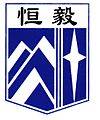 INTERACT CLUB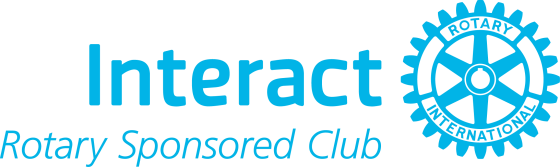 SMJK HENG EE, PULAU PINANG99,Jalan Hamilton, 11600 Pulau Pinang.Tel:04282440248th District Interact Conference On the 4th December 2015 , the BOD of Interact Club Of HengEe High School attended a four days three nights district conference which . The 48th District Interact Conference R.T. District 3300 was held at PangkalanTLDM ,Lumut , Perak on 4th -7th December 2015. The 48THDistrict Interact Conference was hosted by The Rotary Club of Klang . The objective of this District Interact Conference is to provide a platform for Interactors to develop their leadership skills and personal integrity , to demonstrate helpfulness and respect for others ,to understand the value of individual responsibility and hard work . and to advance international understanding and goodwill .Participating Interactos :INT. TNEH XUAN                  ( President )INT. Lim Hong Ze	( Vice President )INT. Gene H’ng Wei Tian( Vice President )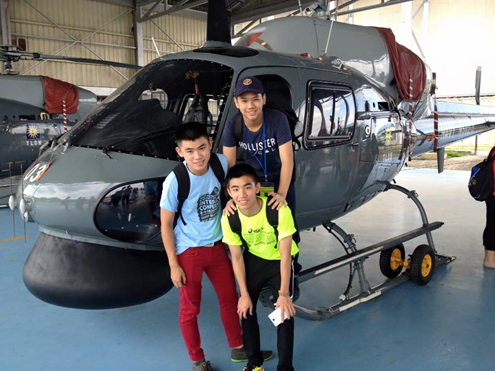 Below are the details of the conference :槟城恒毅(国民型)中学国际少年服务团INTERACT CLUBSMJK HENG EE, PULAU PINANG99,Jalan Hamilton, 11600 Pulau Pinang.Tel:042824402Day 1 – 4th December 2015 (Friday )7:30am – 1:00pmThe participants started to arrive and were directed towards the Auditorium M.Sidek , where they could register themselves and to freshen up .  After registration , participants were brought to their respective rooms . 12:00pmLunch was served for all the participants . Participants were able to satisfy their hunger , quench their thirst as well as begin to mix with the crowd and to get to know each other.2:30pmAt this time , all the participants were asked to gathered at the Auditorium M.Sidek . A short briefing for the house rules were given by  Dato Master PP Rtn. A.R. Peter and the TLDM Officer , Lt. Kdr. ShahrulAzimalHjIberahim& P  W 1 PBS Mohammad Izani bin Shafii .2:50pmA speaker ,CikRoziahBintiRoslan gave us all a talk entitled “Relationships & Expectations of School Management from Interactors “.4:20pmAll participants were classified into 3 different groups , group A , B  and C .Three demonstrations , which were Team Building , Jungle Survivial& Firing , and Diving Centre , were shown to all the participants by the TLDM officers.6:30pmAn Ice Breaking session was held at Drill Shade by the First Admiral DatoSubramaniam Raman(R) .8:45pmDinner was served at the dining hall.9:15pm A speaker ,Dato Master PP Rtn A. R. Peter gave a talk about “Interactors :Leader of the Future”.10:30pmLights out.槟城恒毅(国民型)中学国际少年服务团INTERACT CLUBSMJK HENG EE, PULAU PINANG99,Jalan Hamilton, 11600 Pulau Pinang.Tel:042824402Day 2 – 5th December 2015 (Saturday)5:30amWakie-Wakie.6:30amBreakfast was served at the dining hall .8:30amThe opening ceremony was held at the AudioriumM.Sidek. Speeches were given by the Oranisingchairman , Interact representative , Hostclub president and the District Governor .9:45amHigh tea was served for all participants .11:00amTLDM demonstrations were continued.1:00pmLunch was served at the dining hall .2:00pmOnce again , TLDM demonstrations were continued .4:30pmA talk entitled “Exposure of Youths to Criminal Activities was given by “AG Rtn Gerard Lazarus”5:45pmRehearsal and preparation works for the talent time were carried out .6:30pmDinner was served. 7:00pm – 10:00pmTalent Time Session. After the Talent Time Session , Emcees announced the winner of the Talent time  went to team “Mickey”.10:30pmLights out .槟城恒毅(国民型)中学国际少年服务团INTERACT CLUBSMJK HENG EE, PULAU PINANG99,Jalan Hamilton, 11600 Pulau Pinang.Tel:042824402Day 3 – 6TH December 2015 ( Sunday )5:30amWakie –wakie6:30amBreakfast was served.8:00am -12:00pmTLDM Demonstrations of TLDM Battle Ships ,MarkasUdara and Navigation Training &Galeri PTL , were presented by the TLDM officers .1:00 pmLunch was served at the Dining Hall .1:30pm-4:00pmTLDM demonstrations were continued.4:30pm-6:30pmSpeaker DRR, Rot. Steven Ting Boon Hee gave us all a talk of topic : “What is Roteract ?”After the speech by DRR, Rot. Steven Ting Boon HEE , a talk entitled “Motivation and Ethnics” was given by the First Admiral DatoSubramaniam Rahman (R) .7:00pm Dinner was served at the dining hall.9:00pmAn experienced speaker ,Dato Wei ChuanBeng , gave us all a talk about “My Journey from an Interactor to an Entreprenuer .10:30pmLight out.槟城恒毅(国民型)中学国际少年服务团INTERACT CLUBSMJK HENG EE, PULAU PINANG99,Jalan Hamilton, 11600 Pulau Pinang.Tel:042824402Day 4-7TH December 2016 .5:30amWakiewakie and check out . All participants were required to pack up and bring their luggages to the Auditorium.6:30amBreakfast was served.8:00am-9:30amA speker ,Datuk PP Rtn Dr. Puraviappan , gave a talk about “Physiological Growth In Teenagers”After the talk by Datuk PP Rtn Dr. Puraviappan , a talk entitled “Career Development”was given by the MAHSA University Professor.10:00am Tea break was served at the dining hall.10:30amA speaker , PDG Rtn Leslie Salehuddin gave us all a talk entitled “From Good to Great …….Your Journey as an Interactor .11:15amClosing ceremony was held at the Auditorium M.Sidek .槟城恒毅(国民型)中学国际少年服务团INTERACT CLUBSMJK HENG EE, PULAU PINANG99,Jalan Hamilton, 11600 Pulau Pinang.Tel:042824402Certificates were distributed to the representatives of each of the Interact club .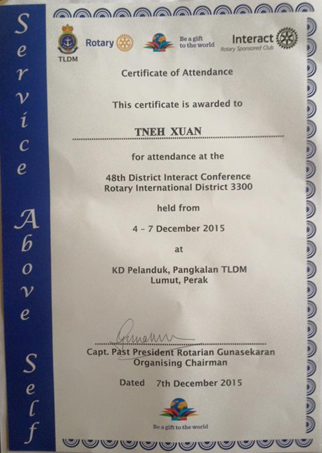 12:00pm Lunch was served at the Dining hall .Group photo was taken at the Auditorium M.Sidek.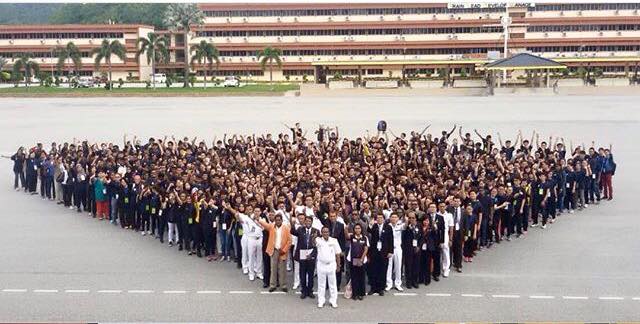 2:00pmBreak camps .All participants were departed the TLDM LUMUT base respectively.Report Prepared by,___________________TnehXuanPresident (15/16 )Interact ClubHengEe High School.